7 клас. ІнформатикаТест «Алгоритми та програми»1. Scratch - це...А) графічний редакторБ) браузерВ) середовище програмуванняГ) клавіатурний тренажер2. Область, у якій переглядають, як виконавець виконує програму – це…А) сценаБ) вікноВ) полеГ) екран3. У Scratch виконавець називається:А) ЖивчикБ) ЕнергетикВ) ФантаГ) Спрайт4. Алгоритмічна структура призначена для організації багаторазового виконання набору команд - це:А) слідуванняБ) повторенняВ) розгалуженняГ) посилання5. Фрагмент алгоритму, який містить команду перевірки умови – це…А) розгалуженняБ) слідуванняВ) посиланняГ) повторення6. Структура розгалуження неповної форми схожа на умовне висловлювання:А) якщо-тоБ) абоВ) якщо-то-інакшеГ) і7. Структура розгалуження повної форми схожа на умовне висловлювання:А) якщо-тоБ) якщо-то-інакшеВ) іГ) або8. Змінна, що контролює, скільки разів цикл вже виконався і чи не час його завершувати – це…А) числоБ) лічильникВ) вказівникГ) показник9. У якій вкладці програми Scratch знаходяться блоки циклів?А) КеруванняБ) ПодіїВ) ДатчикиГ) Оператори10. Що намалює виконавець, якщо є наступна програма: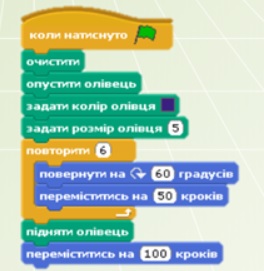 Відповідь запишіть самостійно11) Що намалює виконавець, якщо є наступна програма: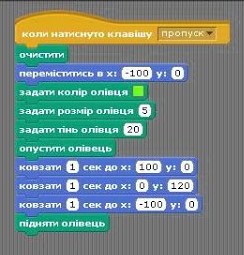 Відповідь запишіть самостійно